Top of FormIW Forms - ViewBottom of FormPrivacy NoticeThis Intranet site is owned and maintained by the Isle of Wight Council ("the Council"). The Assistant Director of Corporate Services is the Data Protection Officer (email: dpo@iow.gov.uk). The Personnel Information that is taken from SAP information contained herein and submitted to is held for the purposes of allowing employees of the Council to view their own personal information held by the Council. In accordance with the General Data Protection Regulation the Council will only use the information held and submitted for the purposes associated with the SAP system, the administration of staff employment and in accordance with the law. Unauthorised entry contravenes the Computer Misuse Act 1990 and may incur criminal penalties as well as damages. Any breach of the General Data Protection Regulation may also result in disciplinary action. Your information will be held in accordance with our Corporate Retention Policy and will not be shared with any other third party, or organisation, unless we are required to do so by law. For further details of your rights under data protection legislation, and for any other enquiries relating to personal data, please contact the Corporate Information Unit, at ciu@iow.gov.uk.Isle of Wight Council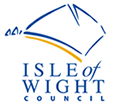 GDPR StatementThe Isle of Wight Council is the data controller for the personal information you provide on this form. The council’s Data Protection Officer can be contacted at dpo@iow.gov.uk. You can contact the council by phone on 01983 821000, or by writing to us at County Hall, High Street, Newport, IW PO30 1UD.Form data will be used for the following; Shortlisting applicants for recruitment Reporting on Equality MonitoringThe data collected in this form will be sent to the following: HR - Recruitment (Shared Services) and will be shared with: HR Support Team, Recruitment ManagerWe will keep your personal data in accordance with our Retention Policy which is available on our website.View the Privacy NoticeYou have a number of rights under the data protection legislation. Please note not all of these rights apply to all processing and any request will be considered on a case by case basis. Your rights include:The right to be informedThe right of accessThe right to rectificationThe right to erasureThe right to restrict processingThe right to data portabilityThe right to objectRights related to automated decision making, including profilingIf you are not happy with the way the council is handling your personal information you have the right to lodge a complaint with the Information Commissioner’s Office. Email: casework@ico.org.uk ; website: www.ico.org.uk; telephone: 03031231113For further details on how your information is used; how we maintain the security of your information; and your rights, including how to access information we hold on you, and how to complain if you have any concerns about how your personal details are processed, please visit www.iwight.com/privacynotice or email dpo@iow.gov.uk.